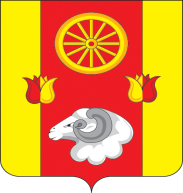 Администрация Киевского сельского поселенияПОСТАНОВЛЕНИЕ00.00.0000                                       № 00                                       с. КиевкаО порядке подготовки населения в области пожарной безопасности на территории Киевского сельского поселенияВ соответствии с Федеральным законом от 21.12.1994 № 69-ФЗ «О пожарной безопасности», Приказом МЧС России от 12.12.2007г. № 645 «Об утверждении Норм пожарной безопасности «Обучение мерам пожарной безопасности работников организаций», руководствуясь Уставом муниципального образования «Киевское сельское поселение», ПОСТАНОВЛЯЮ:1. Утвердить Порядок подготовки населения в области пожарной безопасности на территории Киевского сельского поселения согласно приложению к постановлению.2. Рекомендовать руководителям организаций, расположенных на территории муниципального образования, независимо от их организационно-правовых форм и форм собственности:2.1. Организовать обучение (проведение инструктажей) среди сотрудников.2.2. Предусмотреть создание кабинетов (уголков) обучения мерам пожарной безопасности, обеспечив их необходимым комплектом учебной, методической литературы и наглядными пособиями. 2.3. Осуществлять пропаганду противопожарных знаний, в том числе с использованием средств массовой информации.3. Настоящее постановление подлежит размещению на официальном сайте Администрации Киевского сельского поселения.4. Контроль исполнения настоящего постановления оставляю за собой.Глава Администрации Киевского сельского поселения 				  Г.Г.ГоловченкоПриложение к постановлению  администрацииКиевского сельского поселения от  00.00.0000 № 00ПОРЯДОКподготовки населения в области пожарной безопасности на территорииКиевского сельского поселения1. Общие положения1.1. Настоящее Порядок подготовки населения в области пожарной безопасности (далее – Порядок) определяет единый подход к реализации государственной политики в сфере противопожарной пропаганды, а также основные задачи, виды обучения населения мерам пожарной безопасности. 1.2. Обучение населения мерам пожарной безопасности осуществляется в соответствии с Федеральным законом от 21.12.1994 № 69-ФЗ «О пожарной безопасности», постановлением Правительства Российской Федерации от 25.04.2012 № 390 «О противопожарном режиме», приказом МЧС России от  12.12.2007 № 645 «Об утверждении Норм пожарной безопасности "Обучение мерам пожарной безопасности работников организаций" (зарегистрирован в Минюсте России 21 января 2008 г., регистрационный № 10938).1.3. В настоящем Порядке используются следующие понятия:- обучение мерам пожарной безопасности – специализированный вид образовательной деятельности, при котором обучаемые получают требуемые пожарно-технические знания и приобретают навыки пожаробезопасного поведения в различных условиях;- противопожарный инструктаж – ознакомление населения, рабочих и служащих с возможными причинами возникновения пожаров, мерами их предупреждения и практическими действиями в случае возникновения пожара, а также с установленным в организации противопожарным режимом; - пожарно-технический минимум – основной вид обучения работников организаций мерам пожарной безопасности, целью которого является повышение уровня технических знаний, усвоение специальных требований пожарной безопасности, соответствующих особенностям деятельности организации, технологическим процессам производства, а также методов использования средств противопожарной защиты. 1.4. Обучение мерам пожарной безопасности осуществляется в ходе проведения противопожарных инструктажей, изучение минимума пожарно-технических знаний (далее – пожарно-технический минимум), пожарно-технических конференций, лекций, семинаров, бесед, а также в образовательных учреждениях в процессе повышения квалификации. 1.5. Обучение мерам пожарной безопасности осуществляется по специальным программам, согласованным в установленном порядке, которые разрабатываются с учетом особенностей различных категорий обучаемых. Программы обучения, независимо от категории обучаемых, должны содержать следующую информацию: - нормативное правовое обеспечение в области пожарной безопасности; - права и обязанности граждан и предприятий в области пожарной безопасности, ответственность за нарушение требований пожарной безопасности;- правила пожарной безопасности, меры по предупреждению загораний и пожаров с учетом основных причин их возникновения;- первичные средства тушения огня и противопожарный инвентарь; - действия при обнаружении загораний и пожаров, порядок тушения огня, спасения людей и имущества; - оказание доврачебной помощи пострадавшим при пожаре; - обеспечение мер личной безопасности.2. Категории лиц, подлежащих обязательному обучениюмерам пожарной безопасности.Учитывая возрастные и социальные особенности, выделяются три основные группы обучаемых. Первая - воспитанники дошкольных учреждений, учащиеся общеобразовательных учреждений начального, среднего образования и студенты вузов.Вторая - руководители, рабочие и служащие предприятий различных форм собственности, руководители садоводческих, огороднических и дачных некоммерческих объединений, гаражно-строительных кооперативов (далее - работающее население). Третья (самая сложная группа с точки зрения организации обучения) - население, с которым должна проводиться работа по профилактике пожаров по месту жительства (далее - неработающее население). 3. Основные задачи обучения мерам пожарной безопасностиОсновные задачи обучения населения:- изучение основ пожарной безопасности; - изучение норм и требований пожарной безопасности;- изучение правил пожарной безопасности по выполнению норм и требований пожарной безопасности; - изучение мер по предупреждению загораний и пожаров; - изучение порядка действий при возникновении загораний и пожаров; - овладение приемами и способами действий при возникновении загорания и при пожаре; - выработка умений и навыков по спасению жизни, здоровья и имущества при пожаре. 4. Обучение мерам пожарной безопасностиОбучение мерам пожарной безопасности предусматривает: 4.1. Для работающего населения (за исключением руководителей садоводческих, огороднических и дачных некоммерческих объединений, гаражно-строительных кооперативов) - проведение противопожарных инструктажей, изучение работниками минимума пожарно-технических знаний по месту работы или в учебных заведениях по специально разработанным и утвержденным в установленном порядке учебным программам. Обучению мерам пожарной безопасности подлежат все работники и специалисты, в том числе руководители. Противопожарные инструктажи в зависимости от характера и времени проведения подразделяются на: - вводный противопожарный инструктаж. Совмещается с проведением вводного инструктажа по охране труда и проводится со всеми вновь принятыми работниками независимо от занимаемой должности. Инструктаж проводит лицо, ответственное за обеспечение пожарной безопасности в организации, о чем делается отметка в журнале вводного инструктажа по охране труда;- первичный противопожарный инструктаж. Проводится непосредственно на рабочем месте перед началом рабочей деятельности со всеми принятыми на работу, переводимыми из одного подразделения в другое, прикомандированными, учащимися и студентами, прибывшими на производственную практику или обучение. Инструктаж проводит лицо, ответственное за обеспечение пожарной безопасности в соответствующем структурном подразделении организации, о чем делается отметка в соответствующем журнале; - повторный противопожарный инструктаж. Проводится в объеме первичного противопожарного инструктажа один раз в год лицом, ответственным за обеспечение пожарной безопасности в соответствующем структурном подразделении организации, о чем делается отметка в соответствующем журнале; - внеплановый противопожарный инструктаж. Проводится лицом, ответственным за обеспечение пожарной безопасности в соответствующем структурном подразделении организации, при изменении технологических процессов производства, требующих дополнительных знаний мер пожарной безопасности, а также для предупреждения возможности возникновения пожара и т.д., о чем делается отметка в соответствующем журнале; - целевой противопожарный инструктаж. Проводится при выполнении работ, не связанных с прямыми обязанностями по специальности (погрузка, выгрузка, уборка территории, разовые работы и т.п.), лицом, ответственным за их выполнение, и направлен на обеспечение пожарной безопасности, о чем делается отметка в соответствующем журнале. Руководители организаций могут вводить дополнительные виды обучения работников с учетом ведомственных требований пожарной безопасности организаций. Для проведения обучения и инструктажей в организациях оборудуются помещения (классы, уголки) по пожарной безопасности. Указанные помещения (уголки) должны иметь наглядные пособия (плакаты, макеты, и т.п.), содержащие требования пожарной безопасности, а также Правила противопожарного режима в Российской Федерации, ведомственные правила пожарной безопасности, утвержденные в установленном порядке, и соответствующие инструкции. 4.2. Для руководителей садоводческих, огороднических и дачных некоммерческих объединений, гаражно-строительных кооперативов - проведение противопожарных инструктажей в учебных заведениях. Противопожарный инструктаж членов садоводческих, огороднических, дачных некоммерческих объединений и гаражно-строительных кооперативов осуществляют на сборах, сходах и собраниях члены правления садоводческих, огороднических, дачных некоммерческих объединений и гаражно-строительных кооперативов ежегодно под роспись. 4.3. Для неработающего населения – проведение инструктажей, бесед, лекций, сходов, просмотров учебных фильмов, посещение пожарных частей, привлечение на учения и тренировки по месту жительства, а также самостоятельное изучение пособий, памяток, прослушивание радиопередач и просмотр телепрограмм по вопросам пожарной безопасности. В частном жилищном фонде противопожарные инструктажи проводят при осуществлении подворовых и поквартирных обходов специально уполномоченные лица (работники администраций поселений, председатели уличных комитетов, представители добровольной пожарной охраны, работники и служащие, осуществляющие обслуживание населения на дому и т.д.). При проведении данной работы осуществляется распространение листовок и другой наглядной агитации, привлекаются средства массовой информации. В государственном и муниципальном жилищном фонде работниками жилищно-эксплуатационных организаций, прошедшими соответствующее обучение, один раз в год (весной при осмотре жилых зданий) проводится противопожарный инструктаж нанимателей, арендаторов и собственников жилых помещений. При вселении в жилое помещение жилищная организация обязана провести противопожарный инструктаж ответственного квартиросъемщика. Ответственный квартиросъемщик обязан проинструктировать проживающих с ним лиц о соблюдении ими требований пожарной безопасности. Для проведения обучения жильцов рекомендуется создавать в жилищно-эксплуатационных организациях постоянно действующие учебно-консультационные пункты. Противопожарный инструктаж лиц, проживающих в общежитиях независимо от их принадлежности, ежегодно осуществляет комендант общежития или иное уполномоченное лицо, прошедшее соответствующее обучение. 4.4. Для воспитанников дошкольных образовательных учреждений и обучающихся в учебных заведениях - обучение на всех стадиях образования в дошкольных и учебных заведениях. Обучение учащихся образовательных учреждений мерам пожарной безопасности осуществляется посредством преподавания в рамках уроков «Основы безопасности жизнедеятельности», проведения тематических творческих конкурсов, спортивных мероприятий по пожарно-прикладному спорту, экскурсий в пожарно-спасательные подразделения с показом техники, тематических утренников, КВН, тематических игр, викторин, лекций, выступлений, организации работы летних профильных оздоровительных лагерей, создания дружин юных пожарных. 5. Ответственность должностных лиц за организацию и проведение обучения населения мерам пожарной безопасностиДолжностные лица, не организовавшие обучение населения мерам пожарной безопасности, несут ответственность в соответствии с действующим законодательством.